     Årdal hundeklubb 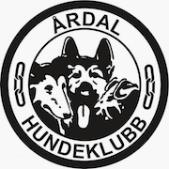                    http://www.ardalhundeklubb.no Velkommen til årsmøte Vi kaller med dette inn til årsmøte i Årdal hundeklubb. Tid: Tirsdag 26. februar 2019 kl. 18.00 Stad: Sjukestova i øvre Enkel servering. Sakliste: 1. Godkjenning av innkalling og sakliste 2. Konstituering; valg av møteleder, referent og to til å signere møteprotokoll 3. Årsmelding 2017 4. Regnskap 2017 5. Budsjett 2018 6. Medlemskontingent - framlegg fra styret at medlemskontingent for 2019 ikke blir økt. 7. Valg 8. YmseÅrdal hundeklubb -styret Vel møtt! Årsmøte Årdal hundeklubb 2019InnholdSak 3 – ÅrsmeldingSak 4 – Regnskap 2018Sak 5 – Budsjett 2019Sak 7 – ValgSak 8 – Ymse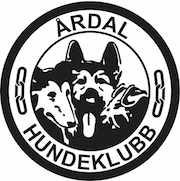 Sak 3 – ÅrsmeldingI 2018 har styret i hundeklubben vært sammensatt slik; Verv 		Navn 						Periode	Leder Laila Røneid 						2018/2019Nestleder Nina F.H. Hunderi 				2017/2018Sekretær Elise Fretheim Neverdal 			2017/2018Kasserer Bodil H. Selland Nordnes 		2018/2019Styremedlem Oskar Seim 					2017/2018Styremedlem Hilde Johanne Myklebust 	2018/2019Vara Kjetil Haug							2018/2019Revisor Aud Andersen 					2018/2019Revisor Rune Hunderi 					2017/2018Valgkomite 2018 Medlemstallet var pr 31.12.2018 på 71 medlemmer som er en nedgang på 23 medlemmer fra 2018. Det har blitt holdt 4 styremøter og 1 medlemsmøte i 2018.Økonomi Klubben har grei økonomi med kr 152 030,- på brukskonto pr 31.12.2018. I samband med agilitystevnet opprettet vi egen konto for stevnet. Det blir òg ført eget regnskap på agilitystevnet. Denne kontoen har saldo pr. 31.12.2018 på kr 112 852,-. Agilitystevnet ga oss ett godt overskudd. Aktivitet: 		-  Barnegruppa ble startet opp igjen med fem treninger fra 8-16 år. Det var på det meste 5 barn som deltok. 		-  Agilitykurs: Det har vært holdt 1 kurs for viderekomne med innleide instruktører.		- Valpekurs: gjennomført 2 valpekurs. God deltakelse på begge kursene.  		-  Dugnad på klubbområdet: det har vært 1 god økt med dugnad på området.  Treninger: Mandager har det vært faste treninger for hverdagslydighet, konkurranselydighet, rallylydighet. Tirsdager har det vært faste treninger for nybegynner og viderekomne i agility. Søndager har det vært konkurransetrening for agility. Det er varierende deltakertall på treningene, men på høsten ble det noe økt aktivitet og deltakelse på alle treningene.Agility har hatt en del nye innom og har noen kvelder måtte t dele treningen i 2 grupper.  Agilitystevne 29. juni – 1. juli 2018 arrangerte klubben sitt andre agilitystevne. Stevnet gikk over 3 dager og vi startet fredag med uoffisielle løp som var kvalifisering til finale og tittelen «Aordalsmeister 2018». Lørdag og søndag var det offisielle løp i Agility og Hopp. Interessen for å komme tilbake til Årdal på stevne var enorm og til stor glede for oss som arrangør. Vi hadde enda flere løp i 2018.Lørdagen arrangerte vi barn og hund med god deltakelse fra lokale og tilreisende hunder. Årdal kommune stilte opp med fri bruk av anlegget på «Cuba», Klingenberg hotell med gode overnattingstilbud, verksemder lokalt var rause med sponsing og vi fikk inn mye flotte premier fra leverandører av hundeutstyr og for. Mange frivillige stilte velvillig opp og hjelpte oss for å få stevnet gjennomført. Deltakerene kom til Årdal med en positiv og hjelpsom innstilling til supert velstelte baner. Vi hadde aldri klart det uten god sponsing, kjekke og hjelpsomme deltakere og fantastisk flinke og positive frivillige. Tusen takk til hver og en for innsatsen!!! Klubben fikk ett flott overskudd på arrangementet som blir brukt til å arrangere nye stevner. Vi er klare til ny stevnehelg 28. juni –30. juni 2019 og håper vi klarer å skape like gode rammer denne gangen og. Laila Røneid 					Bodil H. Selland Nordnes	-leder- 							- kasserer- Hilde Johanne Myklebust 		  	 Oskar Seim - styremedlem- 			        	 - styremedlem- Nina F. H. Hunderi		   		 	Elise Fretheim Neverdal -nestleder- 							- sekretær- Sak 4 – Regnskap 2018Årdal hundeklubbRegneskapsutdrag 2018							    Inntekter		   UtgifterMedlemskontigent		  	   Kr    17820,00Diverse					   Kr                                2321,00Studieforbundet			   Kr    2000,00Grasrot					   Kr    5383,38Kurs					   	   Kr	   13951,00		5847,99	Kulturmidler				   Kr    1910,00Treningsplass			           Kr					2454,68 Kontorutstyr/domene m.m        Kr                                 398,75Utstyr					   Kr    12500,00 Møter					   Kr                                3172,00Strøm					   Kr   				5483,00Forsikring				   Kr       -                             -Rente/Gebyr				   Kr    68,42			189,50Totalt				           Kr	 53,632,80		19 866,92Bank pr. 01.01.2018                 Kr  109 945,01Bank pr. 01.01.2019		  Kr	152 030,15Årdal, januar 2019Bodil Selland Nordnes				Laila Irene RøneidKasserer									leder          Årdal hundeklubbRegneskapsutdrag 2018 – agility stevne								Inntekter       UtgifterSponsor						  Kr 10 500Påmelding – overført fra NKK	  Kr 70 642Parkering/Camping			  	  Kr 13 460Kiosk/lotteri					  Kr  -                         -Vekslepenger				  	  Kr  2000               2000Premier/gaver/rosetter/lotteri   	  Kr                      17 508Material (stevneutstyr)		  	  Kr                      16 833Dommere (honorar/reise/overn.)	  Kr                      12 331							  Kr 94 602	     46 672Overskudd					  Kr	47 930Sak 5 – Budsjett 2019Budsjett 20189				        Inntekter           UtgifterMedlemskontigent NKK		Kr   18 000Grasrotandel NT				Kr     5000Arrangerte kurs				Kr   15 000Studieforbundet Natur og Miljø	Kr    2000Nøkkeldepositum				Kr    - Salg av gressklipper Partner		Kr   10 000Salg av hunde trekkvogner		Kr   10 000Seimsdalen, vedlikehold treningsplass			      Kr   12 000Seimsdalen,ny ytterdør med kodelås i brakke	      Kr     7000	Investering robotklipper						      Kr    25 000Investering liten gressklipper					      Kr     2500Bank Gebyr								      Kr      500Strøm									      Kr    2500Dugnader								      Kr        -Kontorrekvisita							      Kr    1000Styremøte/medlemsmøte/årsmøte				      Kr    3000Instruktør kurs							      Kr    7000Sum Inntekter/Utgifter			Kr	60 000	      Kr   60 500Budsjett Agilitystevne 2019Budsjett 2019                                          Inntekter      UtgifterPåmeldingsavgift fra NKK			Kr 70 000Sponsor inntekter					Kr 10 000 Parkeringsavgifter					Kr 14 000Kiosksalg under stevne				Kr 10 000Innkjøp av kiosk varer for salg				     Kr   8 000Byggmaterial til stevne						     Kr   4 000Premier og gaver til dommere og deltakere		     Kr 18 000Dommer utg,stevne avgift og overnatting		     Kr 15 000Vekslepenger kontant						     Kr   2 000Sum Inntekter/Utgifter		                Kr 104 000  Kr  47 000 				Overskudd stevne                        Kr 57 000Sak 7 - ValgValgkomiteen legger frem innstillinga på årsmøtet.Disse er på valg:StyretVerv 		Navn 						Periode	Leder Laila Røneid 						2018/2019Nestleder Nina F.H. Hunderi 				2017/2018Sekretær Elise Fretheim Neverdal 			2017/2018Kasserer Bodil H. Selland Nordnes 			2018/2019Styremedlem Oskar Seim 				2017/2018Styremedlem Hilde Johanne Myklebust 		2018/2019Vara Kjetil Haug						2018/2019Revisor Aud Andersen 					2018/2019Revisor Rune Hunderi 					2017/2018Valgkomite 2018 Sak 8 – YmseStyret anbefaler å øke budsjettet for dommer honorar til agility stevne 2019. ÅRDAL HUNDEKLUBB ÅRSMELDING 2019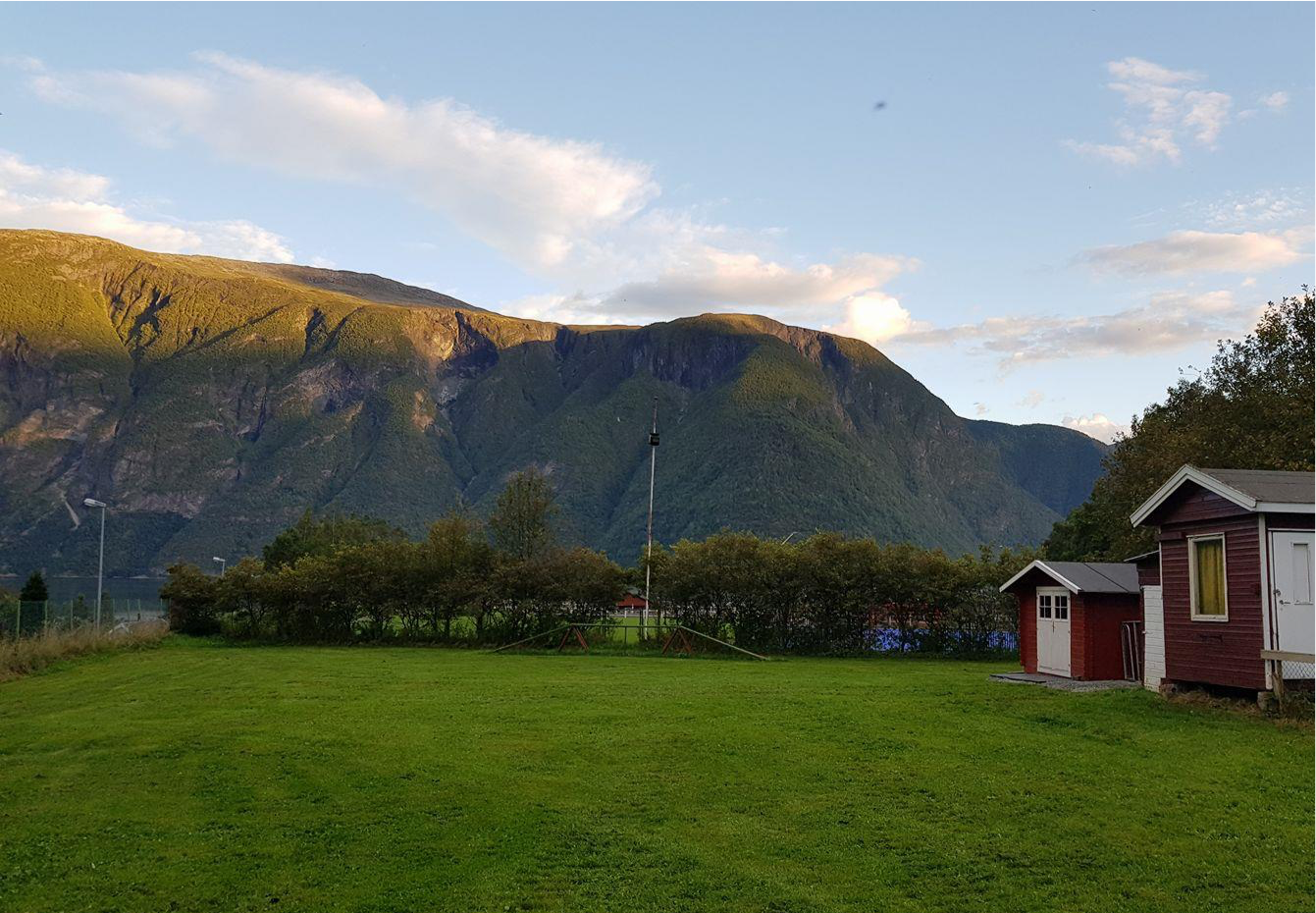 Leder Hilde Johanne Myklebust 2017/2018 Medlem Rune Hunderi 2018/2019 Medlem Nina Merete Sandvik 2017/2018 Vara Ingrid Nordbye-Antonsen 2018LederHilde Johanne Myklebust 2017/2018 NestlederRune Hunderi 2018/2019 Medlem Nina Merete Sandvik 2017/2018 Vara Ingrid Nordbye-Antonsen 2018 